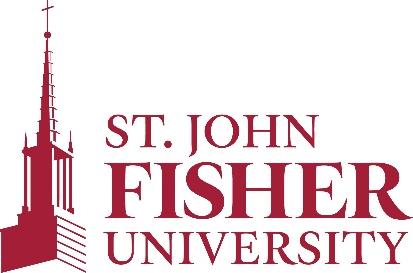 Office of Sponsored Programs and Foundation RelationsPHS/NIH TRAVEL DISCLOSURE FORMCreated: March 2019; Updated: September 2021Next Review Fall 2023PHS regulation and the St. John Fisher University PHS/NIH Financial Conflict of Interest Policy require that PHS-funded investigators follow the University’s policy to disclose any reimbursed or sponsored travel relating to their institutional responsibilities within 30 days of the return date unless the travel was funded through Fisher or any other U.S. institution of higher education, hospital, academic medical center, or local, state or federal government. This policy pertains to travel with a monetary value over $100 supported by third parties, which includes but is not limited to the following: for-profit entities, non-profit entities, professional societies, academic journals or publishing companies, foreign institutions of higher education, and foreign governments.  Travel disclosures will be reviewed by the Office of Sponsored Programs and Foundation Relations and forwarded to the Provost for further review to determine if there will be an impact on the sponsored project.  If questions arise, PHS investigators will be contacted.Please complete the form below to make this required disclosure. Describe each trip separately. Complete additional copies as needed. Submit the completed form(s) to the Office of Sponsored Programs and Foundation Relations.Type of Proposal/Disclosure:New proposal   Annual reporting/non-competing continuationRenewal/Competing continuation     No-cost extension   New investigator added to the projectSupplemental funding, which includes time extension             Purpose of travel: Conference    Lecturer   Consulting   Expert Witness   Review Panel   SpeakerProfessional Society Meeting   Other (please specify): 		Dates (start/end or start/duration): Sponsor/Organizer: Destination (city, state, province, country): Approximate monetary value:Any additional information about the travel:Purpose of travel: Conference    Lecturer   Consulting   Expert Witness   Review Panel   SpeakerProfessional Society Meeting   Other (please specify): 		Dates (start/end or start/duration): Sponsor/Organizer: Destination (city, state, province, country): Approximate monetary value:Any additional information about the travel:By signing and submitting this form, you are indicating that you have read Fisher’s policy and used all reasonable diligence in making this disclosure.Signature ____________________________________________________Date_________________Name:Department/School: Email: Phone: Project/Grant Title:Project/Grant Title:Agency/Sponsor Name: Agency/Sponsor Name: 